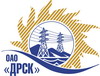 Открытое Акционерное Общество«Дальневосточная распределительная сетевая  компания»		Протокол выбора победителягород  Благовещенск, ул. Шевченко, 28Способ и предмет закупки: Закрытый электронный запрос цен на право заключения договора на выполнение работ: лот 43 – «Выполнение мероприятий по технологическому присоединению заявителей к сетям 0,4-10 кВ на территории СП ЮЭС филиала "ПЭС" Шкотовский район с. Многоудобное, д. Новая Москва, с. Центральное» для нужд филиала ОАО «ДРСК» «Приморские электрические сети».Закупка проводится согласно ГКПЗ 2014 г. раздела  2.1.1 «Услуги КС»  № 57 лот 43  на основании указания ОАО «ДРСК» от  01.10.2014 г. № 252.Плановая стоимость закупки:  981 040,00 руб. без учета НДСФорма голосования членов Закупочной комиссии: очно-заочная.ПРИСУТСТВОВАЛИ:  члены постоянно действующей Закупочной комиссии 2 уровня ОАО «ДРСК».ВОПРОСЫ, ВЫНОСИМЫЕ НА РАССМОТРЕНИЕ ЗАКУПОЧНОЙ КОМИССИИ: 1. О признании закрытого электронного запроса цен закупка 57 лот 43 несостоявшимся.РАССМАТРИВАЕМЫЕ ДОКУМЕНТЫ:Протокол вскрытия конвертов от 09.10.2014. № 620-3/УКС-ВВОПРОС 1. О признании закрытого электронного запроса цен закупка 57 лот 43 несостоявшимся.ОТМЕТИЛИ:Поскольку на закрытый электронный запрос цен лот 43 «Выполнение мероприятий по технологическому присоединению заявителей к сетям 0,4-10 кВ на территории СП ЮЭС филиала "ПЭС" Шкотовский район с. Многоудобное, д. Новая Москва, с. Центральное» не поступило ни одного предложения, на основании п. 5 статьи 447 части первой Гражданского кодекса Российской Федерации, предлагается признать закрытый запрос цен по данному лоту несостоявшимся.РЕШИЛИ:Признать закрытый электронный запрос цен на право заключения договора на выполнение работ лот 43 «Выполнение мероприятий по технологическому присоединению заявителей к сетям 0,4-10 кВ на территории СП ЮЭС филиала "ПЭС" Шкотовский район с. Многоудобное, д. Новая Москва, с. Центральное» как несостоявшимся.№ 620-3/УКС-ВП«13» октября 2014 годаОтветственный секретарь Закупочной комиссии: Моторина О.А._____________________________Технический секретарь Закупочной комиссии: Коротаева Т.В._____________________________